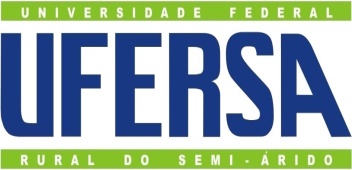 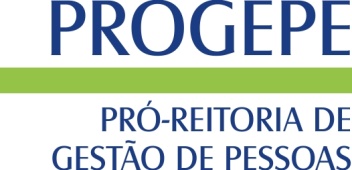 MINISTÉRIO DA EDUCAÇÃOUNIVERSIDADE FEDERAL RURAL DO SEMI-ÁRIDOPRÓ-REITORIA DE GESTÃO DE PESSOASREQUERIMENTOPROCEDIMENTOS1. Preencher e salvar o presente formulário em PDF (Arquivo > Salvar como > Tipo: PDF). Não assinar ainda;2. Juntar em um só PDF este Requerimento em PDF e os documentos comprobatórios;3. Abrir o arquivo PDF juntado e, nesse momento, efetuar a assinatura digital;4. Enviar o arquivo PDF assinado para o e-mail da CPPD: cppd@ufersa.edu.brIDENTIFICAÇÃOIDENTIFICAÇÃOIDENTIFICAÇÃOIDENTIFICAÇÃOIDENTIFICAÇÃONome completo:Nome completo:Nome completo:Matrícula Siape:Matrícula Siape:E-mail institucional:E-mail institucional:E-mail institucional:Telefone:Telefone:Cargo:Cargo:Cargo:Lotação:Lotação:Professor(a) do Magistério SuperiorProfessor(a) do Magistério SuperiorOBJETIVO DO REQUERIMENTOOBJETIVO DO REQUERIMENTOOBJETIVO DO REQUERIMENTOOBJETIVO DO REQUERIMENTOOBJETIVO DO REQUERIMENTORetribuição por Titulação - RT / Promoção por titulaçãoRetribuição por Titulação - RT / Promoção por titulaçãoRetribuição por Titulação - RT / Promoção por titulaçãoRetribuição por Titulação - RT / Promoção por titulaçãoRetribuição por Titulação - RT / Promoção por titulaçãoDESCRIÇÃO DO REQUERIMENTODESCRIÇÃO DO REQUERIMENTODESCRIÇÃO DO REQUERIMENTODESCRIÇÃO DO REQUERIMENTODESCRIÇÃO DO REQUERIMENTOEm conformidade com a Lei Nº 12.772, de 28 de dezembro de 2012, e com a Resolução Consuni/Ufersa Nº 010/2014, de 24 de novembro de 2014, solicito à Comissão Permanente de Pessoal Docente – CPPD – a Retribuição por Titulação - RT / Promoção em virtude da obtenção de titulação, anexando a este processo os seguintes documentos: Requerimento;Portaria da última progressão ou Termo de Exercício, caso seja a primeira progressão;Portaria de aprovação no estágio probatório (se houver);Diploma ou Certidão/Declaração e comprovante do início de expedição do diploma.Em conformidade com a Lei Nº 12.772, de 28 de dezembro de 2012, e com a Resolução Consuni/Ufersa Nº 010/2014, de 24 de novembro de 2014, solicito à Comissão Permanente de Pessoal Docente – CPPD – a Retribuição por Titulação - RT / Promoção em virtude da obtenção de titulação, anexando a este processo os seguintes documentos: Requerimento;Portaria da última progressão ou Termo de Exercício, caso seja a primeira progressão;Portaria de aprovação no estágio probatório (se houver);Diploma ou Certidão/Declaração e comprovante do início de expedição do diploma.Em conformidade com a Lei Nº 12.772, de 28 de dezembro de 2012, e com a Resolução Consuni/Ufersa Nº 010/2014, de 24 de novembro de 2014, solicito à Comissão Permanente de Pessoal Docente – CPPD – a Retribuição por Titulação - RT / Promoção em virtude da obtenção de titulação, anexando a este processo os seguintes documentos: Requerimento;Portaria da última progressão ou Termo de Exercício, caso seja a primeira progressão;Portaria de aprovação no estágio probatório (se houver);Diploma ou Certidão/Declaração e comprovante do início de expedição do diploma.Em conformidade com a Lei Nº 12.772, de 28 de dezembro de 2012, e com a Resolução Consuni/Ufersa Nº 010/2014, de 24 de novembro de 2014, solicito à Comissão Permanente de Pessoal Docente – CPPD – a Retribuição por Titulação - RT / Promoção em virtude da obtenção de titulação, anexando a este processo os seguintes documentos: Requerimento;Portaria da última progressão ou Termo de Exercício, caso seja a primeira progressão;Portaria de aprovação no estágio probatório (se houver);Diploma ou Certidão/Declaração e comprovante do início de expedição do diploma.Em conformidade com a Lei Nº 12.772, de 28 de dezembro de 2012, e com a Resolução Consuni/Ufersa Nº 010/2014, de 24 de novembro de 2014, solicito à Comissão Permanente de Pessoal Docente – CPPD – a Retribuição por Titulação - RT / Promoção em virtude da obtenção de titulação, anexando a este processo os seguintes documentos: Requerimento;Portaria da última progressão ou Termo de Exercício, caso seja a primeira progressão;Portaria de aprovação no estágio probatório (se houver);Diploma ou Certidão/Declaração e comprovante do início de expedição do diploma.Encaminhe-se à Comissão Permanente de Pessoal Docente - CPPD.__________________________________________Docente Requerente (Assinatura com certificado digital e data)Encaminhe-se à Comissão Permanente de Pessoal Docente - CPPD.__________________________________________Docente Requerente (Assinatura com certificado digital e data)Encaminhe-se à Comissão Permanente de Pessoal Docente - CPPD.__________________________________________Docente Requerente (Assinatura com certificado digital e data)Encaminhe-se à Comissão Permanente de Pessoal Docente - CPPD.__________________________________________Docente Requerente (Assinatura com certificado digital e data)Encaminhe-se à Comissão Permanente de Pessoal Docente - CPPD.__________________________________________Docente Requerente (Assinatura com certificado digital e data)